Intervenant : Mathieu BELLESDate de la formation : Mercredi 9 février 2022			Lieu : Domaine « Le grain de Fanny », Ornaisons (11)Nom Prénom Date de Naissance AdresseCP 					Commune Nom de la structure (si activité agricole) Email TéléphoneMerci d’indiquer votre situationAgriculteur.trice cotisant vivéa* (merci d’envoyer votre attestation de finançabilité)Tarif = 189 € Autre statut** Tarif = 50€ (attention places limitées à ce tarif)*Prise en charge totale pour les personnes éligibles au Vivéa, dans la limite de l’enveloppe disponible (=> 2000 €/ an/ agriculteur).Adhésion à l’association Chemin Cueillant obligatoire (10 €/an), réglable le jour de la formation.Formation financée par :   				              		Renseignements et inscriptions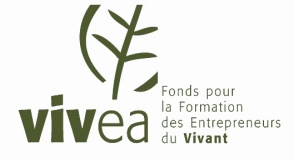 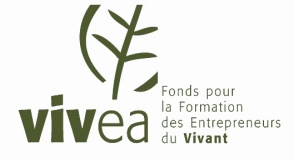 Héloïse SaunalResponsable de stage07.66.36.26.00– 04.86.11.97.52contact@chemincueillant.org